Дистант. 2 ОИИ. Домашнее задание от 13.05.20. Подготовка к контрольной работе.Готовиться по всем требованиям!Письменно.Фото:Построить интервал вверх от заданного звука: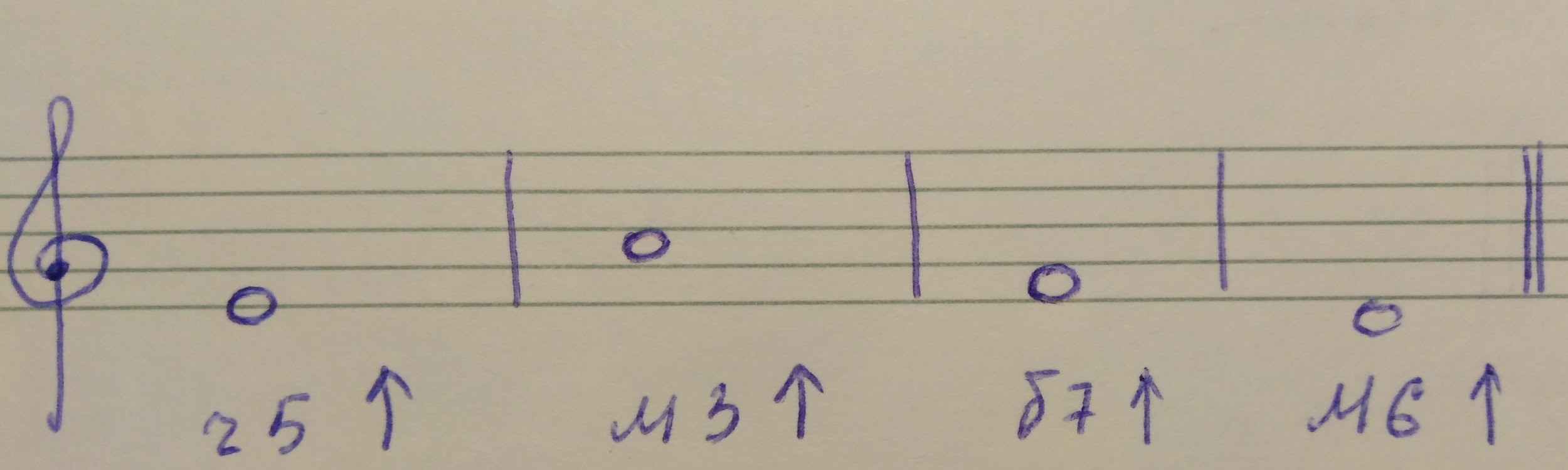 Определить построение интервала и подписать: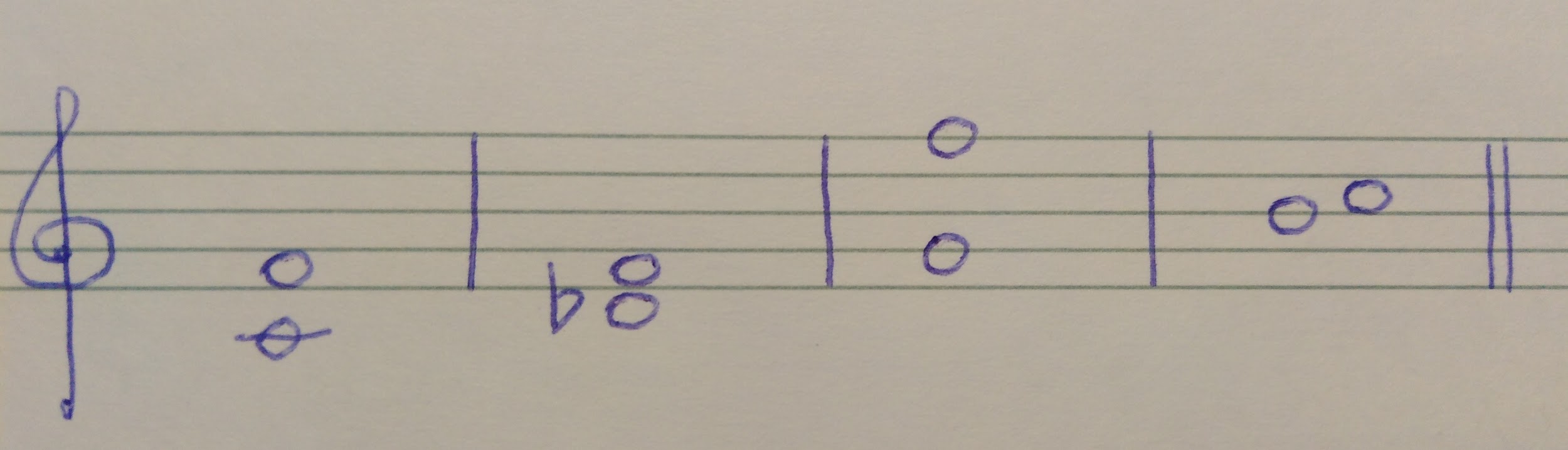 Построить трезвучия и их обращения (Б6, Б64, М6, М64):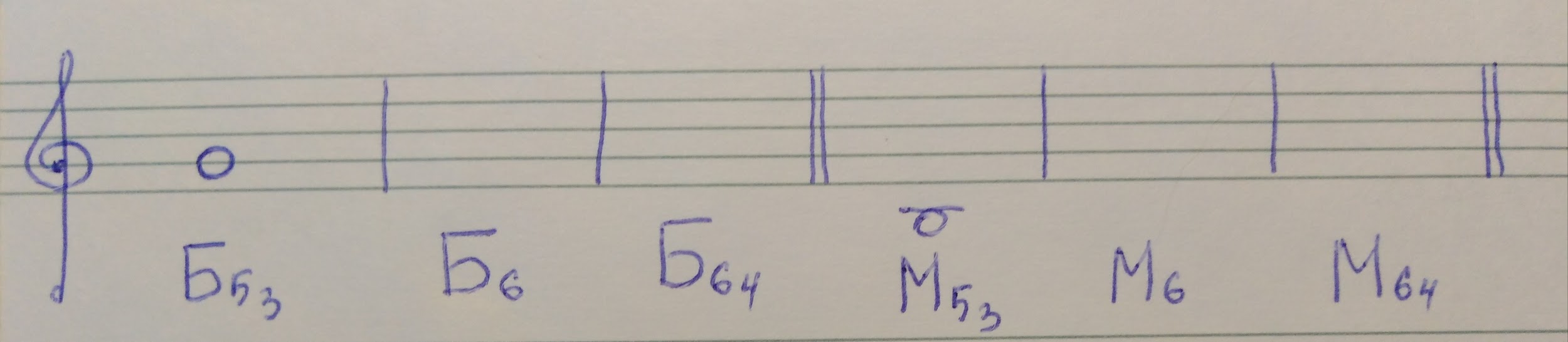 Определить аккордовое построение и подписать его: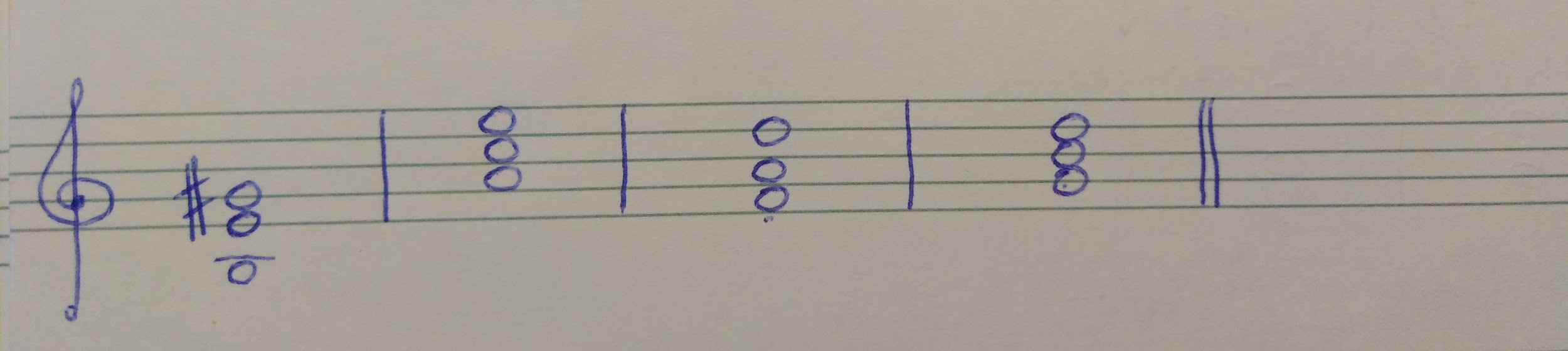 Упражнение:Повторять: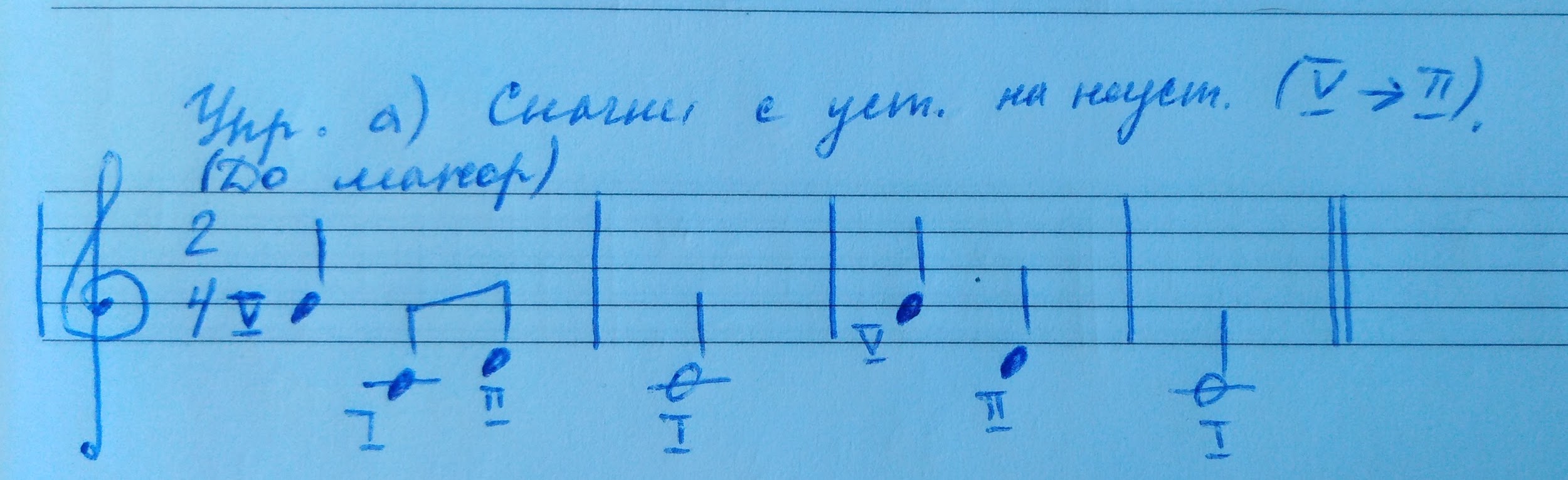 читать ритм с тактированием;сольмизация с тактированием;играть на клавиатуре в ритме + интонировать.Сдавать пока не надо! Уст. ступени в Соль мажоре и ми миноре.I - III - V - III - Iпроизносить нотками;играть на клавиатуре и петь.Сдавать пока не надо!Номер 115.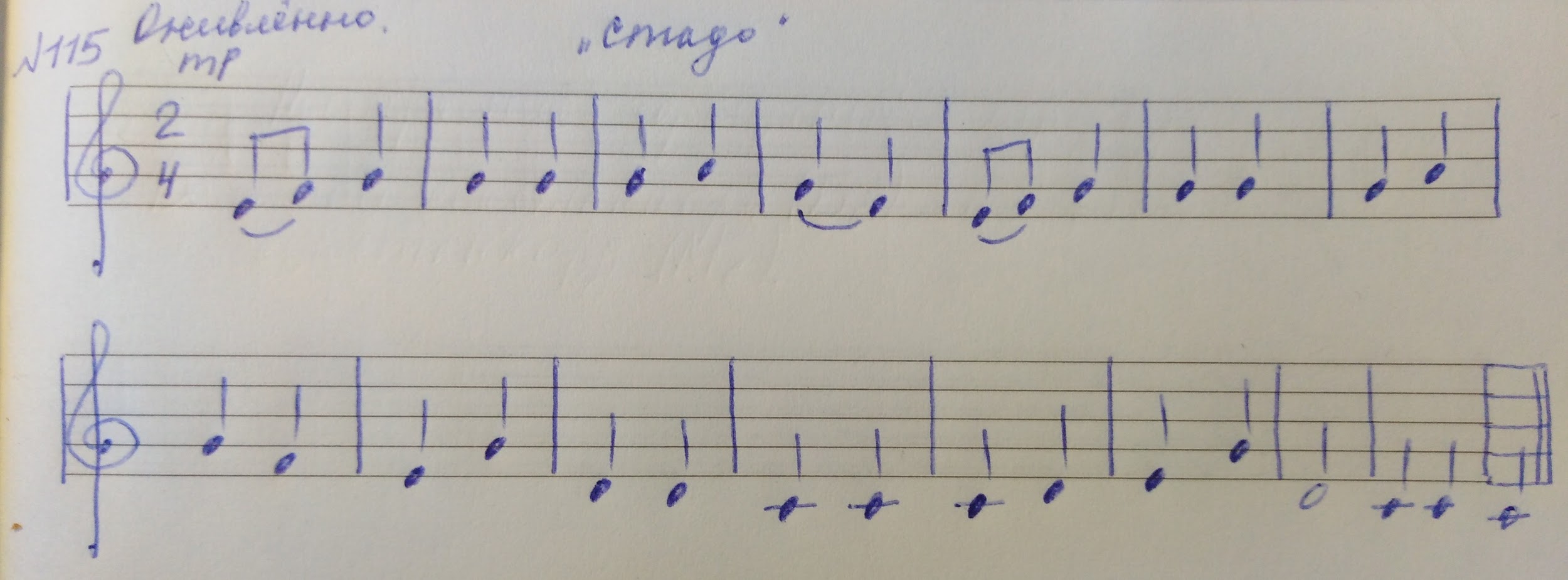 читать ритм + тактирование;читать ритм + дирижирование.Сдавать пока не надо!